الجمهوريــة الجزائريــة الديمقراطيــة الشعبيـــةRÉPUBLIQUE ALGÉRIENNE DÉMOCRATIQUE ET POPULAIREتصريح بالشرفخاص بملف التسجيل في الماجستير / الدكتوراهالإسم والقب و التوقيع تنبيه:  يصادق على هذا التصريح لدى مصالح الحالة المدنية بالبلدية(3)-----------------------------------------------------------------------------------------------------------------------------------------------------Faculté des langues étrangères   -Université de Mostaganem-Site III (ex : I.T.A)وزارة التعليم العالي والبحث العلميجامعــة عبد الحميد ابن باديــــــس مستغانمنيابــة مديريـة الجامـعـة المكلفــة بالتكويــن العالـي في الطور الثالث والتأهيل الجامعي والبحث العلمي، وكذا التكوين العالي فيما بعد التدرج كلية اللغات الأجنبية  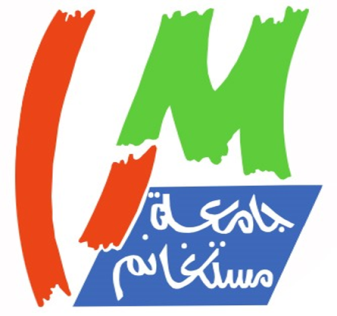 Ministère de l’Enseignement Supérieur et de la Recherche ScientifiqueUniversité ABDELHAMID Ibn Badis MostaganemVice Rectorat de la Formation Supérieure de troisième cycle, Habilitation Universitaire et la Recherche Scientifique, et la formation Supérieure de Post-GraduationFaculté des langues étrangèresDépartement ………………………………………...…... : قسمالسنة الجامعية    2022  /2021 Année universitaire          Département ………………………………………...…... : قسمالسنة الجامعية    2022  /2021 Année universitaire          Département ………………………………………...…... : قسمالسنة الجامعية    2022  /2021 Année universitaire          أنا الممضي (ة) أسفله : ............................................................................................................................................................................................     الإسم و اللقب : .....................................................................................................................................................................................................     المولود (ة) بتاريخ :  ...............................................بــــــــــ : .....................................................العنوان : .................................................................................................................................................................................................................     الحامل لبطاقة التعريف الوطنية رقم : .....................................................المحررة بتاريخ : .....................................................المسلمة من طرف ..................................................................................................................................................................................................     الناجح في مسابقة الماجستير أو الدكتوراه بكلية : ...................................................................................................................................................................................................................     قسم .......................................................................................................................................................................................................................     شعبة: ....................................................................................................................................................................................................................      خلال السنة الجامعية ..........20..........20 أصرح بشرفي بأنني لا أمارس أي عمل سواء كان ذلك في القطاع العام أو القطاع الخاص حرر في : .....................................................